Will tax credit money affect my DTA or child care benefits?  No. Federal and MA tax credits will not affect TAFDC, EAEDC, SNAP, or child care benefits.Do tax payments affect immigration status?No. It is safe to claim and get tax credits or payments you are eligible for.  EITC-B (Rev. 12/2023) 
   25-650-1220-05There’s still time to get payments you missed in 2020 – 2022! 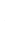 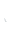 Go to FindYourFunds.org for help getting the: 2020 & 2021 Stimulus2021 Child Tax Credit 2021 & 2022 MA payments for children under 12 and some other dependents ($180 for one, $360 for two or more)If you already filed for those years, there may be other steps you can take to get these payments.This institution is an equal opportunity provider.We must not discriminate due to race, color, national origin, sex (including gender identity and sexual orientation), disability, age, or reprisal or retaliation for prior civil rights activity. If you think that we have discriminated against you, contact 617-348-8555 to find out how to file a complaint.New MA Child and Family Tax Credit Most families can get this money even if they had no or low income in 2023.You can get $310 for each:Child under 13  Dependent with disability or age 65+ Spouse with disability who is unable to care for themselves Immigrants can get this credit if you and the dependents you want to get the credit for have a Social Security Number or an Individual Tax Identification Number (ITIN).If you need help getting an ITIN, contact the Low Income Taxpayer Clinic at Greater Boston Legal Services                    617-603-1510                  litc-intake@gbls.orgTo get the MA Child and Family Credit, you need to file a 2023 MA tax return even if you had no or very low income in 2023.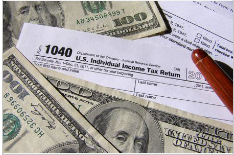 For free IRS-approved tax-filing help, check for VITA (Volunteer Income Tax Assistance) sites near you.  For information about these sites and other free help, visit:FindYourFunds.org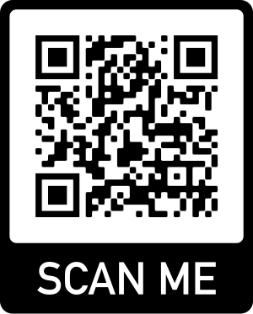 And, if you worked in 2023 you may be able to get:Federal Earned Income Tax Credit MA Earned Income Tax Credit (bigger this year!)Federal Child Tax CreditFederal Child and Dependent Care Tax CreditMoney back if too much tax was taken out of your payAre you 65 or older?If you have high rent or mortgage and certain other housing costs, you may be eligible for money from the MA Senior Circuit Breaker credit.